Схемы к занятию «По тропинкам сказок»  с применением развивающих игр «Чудо крестики 2», «Чудо крестики 3».Схема «Домик»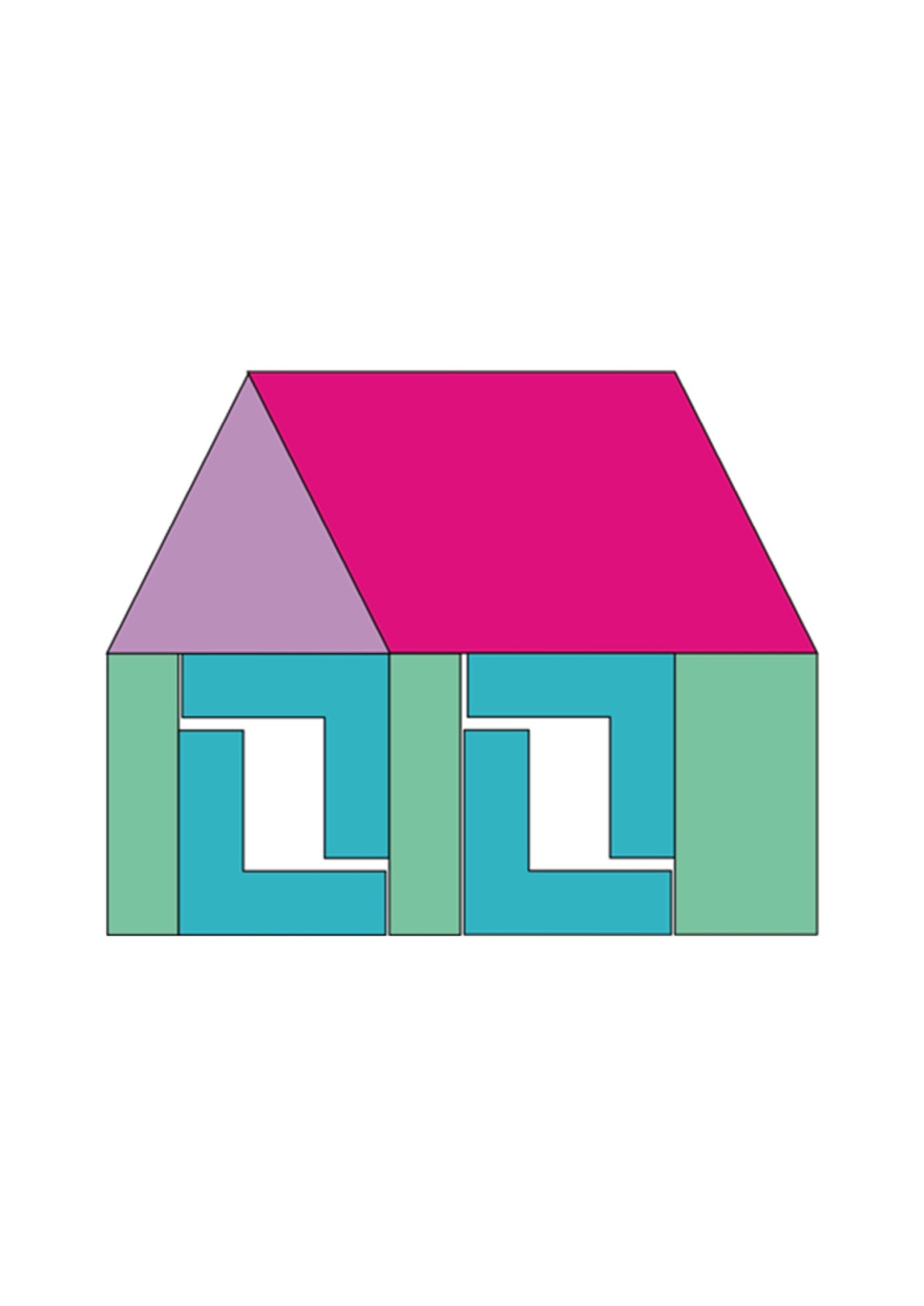 Схема «Заяц»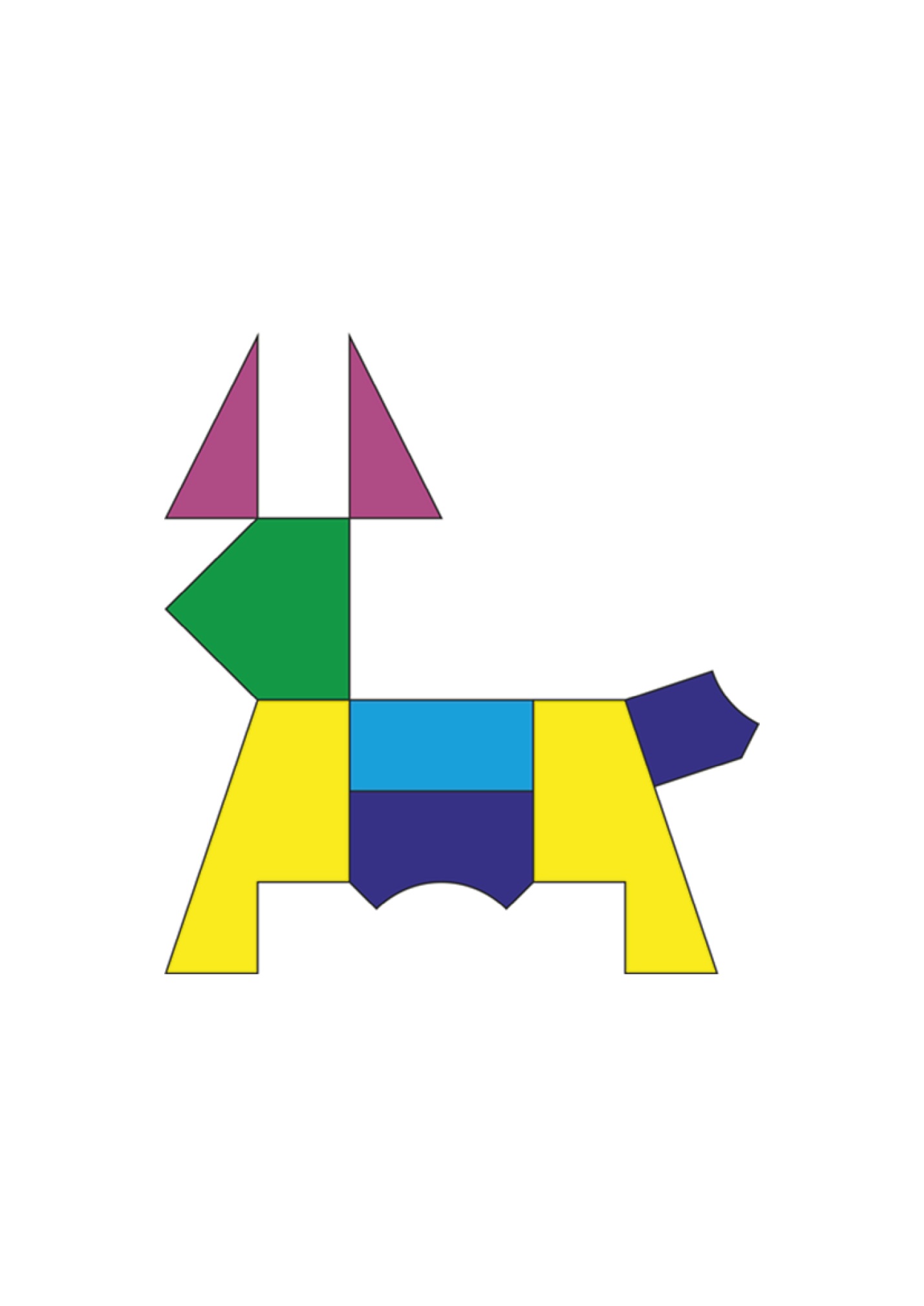 Схема «Волк»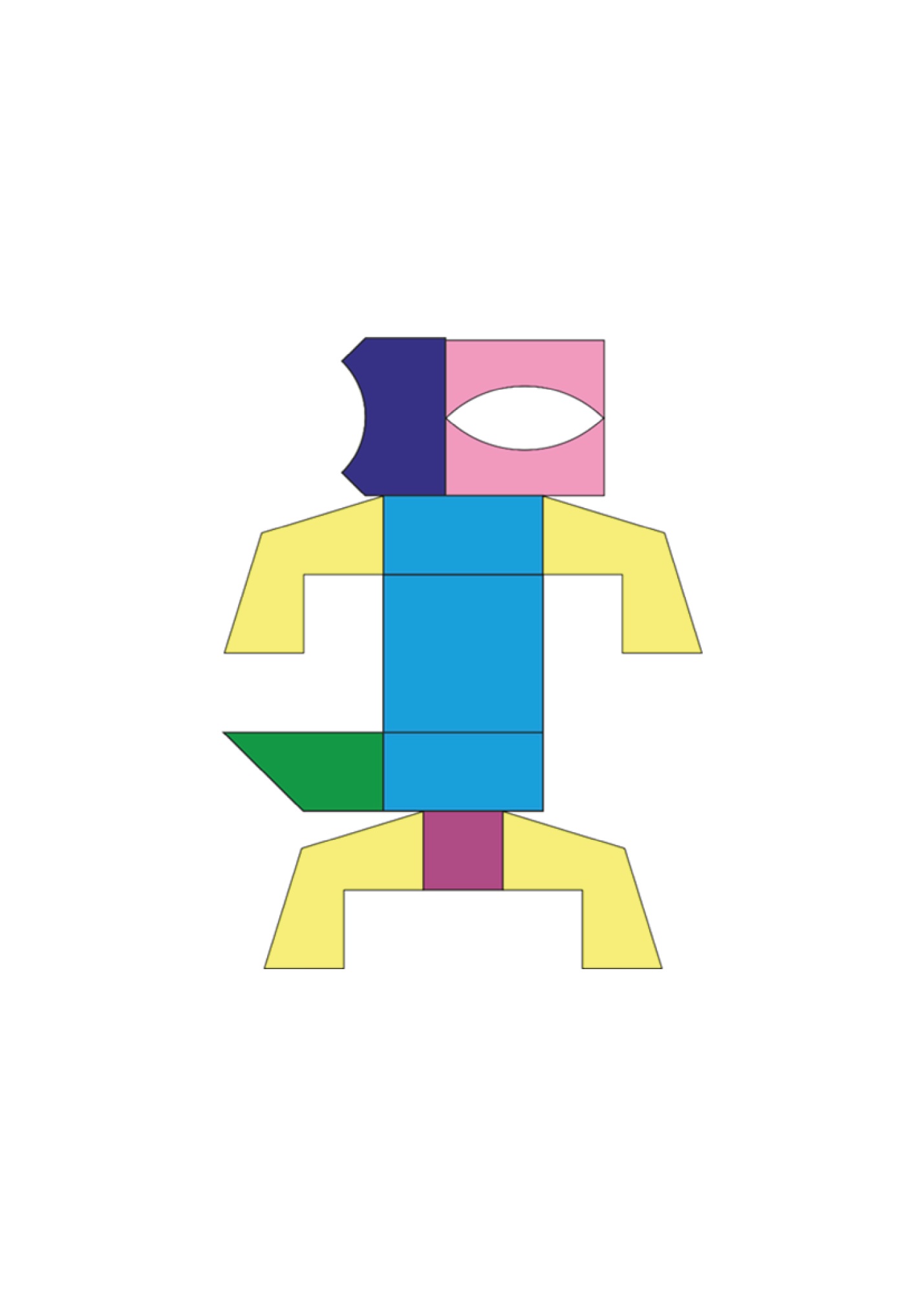 